(Sittin’ On) The Dock Of The Bay (Easy)Otis Redding, Steve Cropper 1967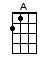 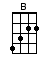 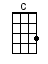 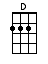 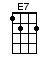 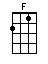 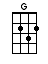 INTRO:  / 1 2 3 4 / [G] / [G] /[G] Sittin' in the mornin' [B] sunI'll be [C] sittin' when the evenin' [A] come[G] Watchin’ the ships roll [B] inThen I [C] watch 'em roll away a-[A]gain, yeahI'm [G] sittin' on the dock of the [E7] bayWatchin’ the [G] tide roll a-[E7]wayOoo, I'm just [G] sittin' on the dock of the [A] bayWastin' [G] ti-i-i-i-[E7]imeI [G] left my home in [B] Georgia[C] Headed for the 'Frisco [A] Bay'Cause [G] I've had nothin’ to [B] live forAn’ look like [C] nothin's gonna come my [A] waySo I'm just gon’ [G] sit on the dock of the [E7] bayWatchin’ the [G] tide roll a-[E7]wayOoo, I'm [G] sittin' on the dock of the [A] bayWastin' [G] ti-i-i-i-[E7]ime[G] Look [D] like [C] nothin's gonna change[G] Every-[D]thing [C] still remains the same[G] I [D] can't do what [C] ten people tell [G] me to do[F] So I guess I'll re-[D]main the same, yes[G] Sittin' here restin’ my [B] bonesAn’ this [C] loneliness won't leave me a-[A]loneIt's [G] two thousand miles I [B] roamedJust to [C] make this dock my [A] homeNow, I'm just gon’ [G] sit on the dock of the [E7] bayWatchin’ the [G] tide roll a-[E7]wayOoo-ee, I'm [G] sittin' on the dock of the [A] bayWastin' [G] ti-i-i-i-[E7]ime< WHISTLE SOLO >[G] / [G] / [G] / [E7] /[G] / [G] / [G] / [E7] / [G]www.bytownukulele.ca